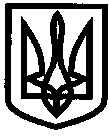 УКРАЇНАУПРАВЛІННЯ ОСВІТИІЗЮМСЬКОЇ МІСЬКОЇ РАДИХАРКІВСЬКОЇ ОБЛАСТІНАКАЗ03.07.2020										№ 223На виконання ст. 26, 56 Закону України «Про освіту», ст.20, 26 Закону України «Про повну загальну середню освіту», ст.5 Закону України «Про охорону дитинства», ст. 33, 35, Закону України «Про дошкільну освіту», Закону України «Про запобігання та протидію домашньому насильству», Постанови Кабінету Міністрів України від 30 травня 2018 р. №453 «Про затвердження Державної соціальної програми “Національний план дій щодо реалізації Конвенції ООН про права дитини” на період до 2021 року», Постанови Кабінету Міністрів України від 3 жовтня 2018 р. №800 «Деякі питання соціального захисту дітей, які перебувають у складних життєвих обставинах, у тому числі таких, що можуть загрожувати їх життю та здоров'ю», Постанови Кабінету Міністрів України від 21 листопада 2013 року № 895 «Про затвердження Порядку взаємодії суб’єктів соціального супроводу сімей (осіб), які перебувають у складних життєвих обставинах», Постанови Кабінету Міністрів України від 22 серпня 2018 року № 658 «Про затвердження Порядку взаємодії суб’єктів, що здійснюють заходи у сфері запобігання та протидії домашньому насильству і насильству за ознакою статі», Постанови Кабінету Міністрів України від 24.02.2016 № 111 «Про затвердження Державної цільової програми протидії торгівлі людьми на період до 2020 року», розпорядження Кабінету Міністрів України від 27 листопада 2019 р. № 1335-р «Про затвердження плану заходів з реалізації Національної стратегії реформування системи юстиції щодо дітей на період до 2023 року», спільного наказу Міністерства охорони здоров’я України, Міністерства освіти і науки, молоді та спорту України, Міністерства соціальної політики України, Міністерства внутрішніх справ України від 01.06.2012 № 329/409/652/502 «Про взаємодію місцевих органів виконавчої влади з питань здійснення контролю за умовами утримання і виховання дітей-сиріт та дітей, позбавлених батьківського піклування, які виховуються в прийомних сім`ях та дитячих будинках сімейного типу, соціального супроводження прийомних сімей та дитячих будинків сімейного типу», зареєстрованого в Міністерстві юстиції України 20 червня 2012 р. за № 1007/21319, наказу Міністерства освіти і науки України від 28.12.2019 № 1646 «Деякі питання реагування на випадки булінгу (цькування) та застосування заходів виховного впливу в закладах освіти», комплексної регіональної Програми забезпечення публічної безпеки і порядку та протидії злочинності на території Харківської області на 2020 – 2022 роки, затверджена рішенням обласної ради від 27.02.2020 №1199-VII, плану роботи Департаменту науки і освіти Харківської обласної державної адміністрації на 2019,2020 рік, плану роботи управління освіти Ізюмської міської ради Харківської області на 2019, 2020 рік, плану спільних заходів з профілактики правопорушень та злочинності серед неповнолітніх на 2018-2020 н. р. з Ізюмським ВП ГУНП в Харківській області, Ізюмським міським центром соціальних служб для сім’ї, дітей та молоді, службою у справах дітей Ізюмської міської ради, Ізюмською центральною міською лікарнею Ізюмської міської ради проведено аналіз роботи управління освіти та закладів освіти з питань соціального захисту, профілактики правопорушень, злочинності, насильства, жорстокого поводження, булінгу (цькування), проявів інших негативних явищ у 2019/2020 навчальному році. Враховуючи довідку (додається) про підсумки роботи з питань соціального захисту учнів, профілактики правопорушень, злочинності, насильства та жорстокого поводження в закладах освіти Ізюмської міської об'єднаної територіальної громади у 2019/2020 навчальному році, з метою проведення систематичної роботи з питань профілактики правопорушень, злочинності, насильства, булінгу (цькування) та інших негативних явищ, створення якісної системи соціального захисту учасників освітнього процесу, своєчасного аналізу, обробки статистичних даних про дітей пільгових категорійНАКАЗУЮ:1.	 Роботу управління освіти та закладів освіти з питань соціального захисту дітей, профілактики правопорушень, злочинності насильства, жорстокого поводження, булінгу (цькування) та інших негативних явищ за 2019/2020 навчальний рік вважати організованою на достатньому рівні.2.	 Керівникам закладів освіти:2.1	Проаналізувати підсумки роботи закладу з питань соціального захисту дітей, профілактики правопорушень, злочинності та попередження насильства, булінгу (цькування) та інших негативних явищ в 2019/2020 навчальному році.										До 28.08.2020 2.2	Забезпечити обговорення даного питання на педагогічній раді; результати підсумків роботи закладу з питань соціального захисту дітей, профілактики правопорушень, злочинності насильства, жорстокого поводження, булінгу (цькування) та інших негативних явищ в 2019/2020 навчальному році, проаналізувати, узагальнити в підсумковому наказі та включити до аналітичної частини річного плану роботи закладу на 2020/2021 навчальний рік.										До 28.08.20202.3	Включити питання соціального захисту дітей профілактики правопорушень, злочинності, дитячої безпритульності та бездоглядності профілактики насильства, жорстокого поводження, булінгу (цькування) до річного плану роботи закладу на 2020/2021 навчальний рік, визначити  пріоритетні завдання та цілі, над розв’язанням яких буде здійснюватись робота.До 28.08.20202.4	Тримати на контролі питання забезпечення соціальної підтримки дітей-сиріт, дітей, позбавлених батьківського піклування, дітей з особливими освітніми потребами, дітей з інших соціально вразливих категорій, організації роботи з профілактики правопорушень, злочинності, насильства, жорстокого поводження, булінгу (цькування) та інших негативних явищ. Своєчасно надавати інформацію з вищезазначених питань у терміни зазначені в наказах та листах управління освіти, забезпечити неухильне виконання законодавчих та нормативних документів з даних питань.Постійно2.5	Тримати на контролі наявність документів, які підтверджують статус дітей пільгових категорій та терміни дії довідок та посвідчень, які надають право користування пільгами в закладі. Постійно2.6	Зберігати документи, які підтверджують пільговий статус здобувача освіти та надають право користування пільгами в закладі з 01.12.2019 року до моменту проведення заходів державного фінансового контролю Північно-східним офісом Державної аудиторської служби України.Постійно2.7	 Поповнювати та поновлювати нормативно – правову базу з питань організації роботи з питань профілактики злочинності, насильства, жорстокого поводження, булінгу (цькування) та соціального захисту учасників освітнього процесу з урахуванням внесення змін до законодавчих актів, своєчасно доводити інформацію до учасників освітнього процесу.Постійно2.8	Розглядати актуальні питання з організації роботи щодо з соціального захисту та профілактики правопорушень, злочинності, насильства, жорстокого поводження, булінгу (цькування) та інших негативних явищ на нарадах при директорові, педагогічних радах, засіданнях методичних об’єднань класних керівників, батьківських зборах. Систематично проводити роботу серед учасників освітнього процесу щодо ознайомлення з нормативно-правовими документами з вищезазначених питань та своєчасного оформлення пільг дітям.Серпень, грудень, травень та за потребою2.9 	Тримати на контролі питання охоплення дітей та учнів пільгового контингенту гуртковою роботою.Постійно2.10	Тримати на контролі питання щодо створення умов для забезпечення безперешкодного доступу до закладу осіб з обмеженими фізичними можливостями, а також, щодо створення інклюзивного освітнього середовища та забезпечення психолого-педагогічного супроводу здобувачів освіти з особливими освітніми потребами. 											Постійно2.11	Своєчасно вносити зміни до соціального паспорту закладу та класів та повідомляти управління освіти про зміни в 7-денний термін. Надавати додатковий список і змінений, титульний аркуш соціального паспорта з переліком пільгових категорій дітей в закладі та їх кількістю в паперовому та електронному вигляді (на електронну адресу rimma0104@ukr.net).Постійно2.12	Надавати інформацію щодо влаштування до закладів освіти дітей з числа внутрішньо переміщених осіб, на електронну адресу управління освіти Ізюмської міської ради Харківської області mvoizuym@ukr.net з номером та датою вихідного документуПостійно щоп'ятниці до 15 години2.13	Повідомляти в паперовому вигляді управління соціального захисту населення Ізюмської міської ради Харківської області про довготривале (понад 60 днів) невідвідування, а також про вибуття здобувача освіти із числа внутрішньо переміщених осіб із закладу освіти за межі території Ізюмської міської об'єднаної територіальної громади. В повідомленні зазначати період навчання (з посиланням на накази про зарахування та відрахування здобувача освіти в закладі освіти і вказувати причину та адресу вибуття.Постійно у разі потреби2.14	Своєчасно, у терміни, визначені чинним законодавством України, та в наказах управління освіти, повідомляти відповідні органи, служби, управління освіти про дітей, які перебувають у складних життєвих обставинах, у тому числі таких, що можуть загрожувати їх життю та здоров'ю, про скоєння злочинів, правопорушень, випадків жорстокого поводження, булінгу (цькування).Постійно2.15	Тримати в актуальному стані розділи вебсайту закладу освіти з питань соціального захисту та профілактики правопорушень, злочинності, насильства, жорстокого поводження, булінгу (цькування) та інших негативних явищ. Своєчасно розміщувати інформацію з вищезазначених питань на вебсайті закладу у терміни, визначені у листах управління освіти.Постійно3. Контроль за виконанням даного наказу покласти на начальника відділу змісту та якості освіти управління освіти Васько Н. О.Начальник управління освіти				О. В. БезкоровайнийЗміївськаДодаток до наказууправління освітиІзюмської міської радиХарківської областівід 03.07.2020 №223ДОВІДКАпро підсумки роботи управління освіти та закладів освіти Ізюмської міської об’єднаної територіальної громади з питань соціального захисту дітей, профілактики правопорушень, злочинності, насильства, жорстокого поводження, булінгу (цькування) в 2019/2020 навчальному роціРобота управління освіти Ізюмської міської ради Харківської області (далі – управління освіти) та закладів освіти з питань соціального захисту, профілактики правопорушень, злочинності, насильства, жорстокого поводження, булінгу (цькування), проявів інших негативних явищ у 2019/2020 навчальному році була спрямована на реалізацію вимог чинного законодавства України з вищезазначених питань та постійно перебувала на контролі в управлінні освіти.Управлінням освіти видані накази від 20.08.2019 № 272 «Про організацію роботи з питань соціального захисту дітей, профілактики правопорушень, злочинності, попередження насильства, жорстокого поводження, булінгу (цькування) в 2019/2020 навчальному році в закладах освіти», від 24.02.2020 № 69 «Про організацію роботи в закладах освіти з питань запобігання та протидії булінгу (цькуванню)», від 15.08.2019 № 267 «Про створення соціальних паспортів закладів освіти на 2019/2020 навчальний рік»,  від 27.08.2019	 № 286 «Про введення в дію рішення виконавчого комітету Ізюмської міської ради від 14.08.2019 № 0694». Питання стосовно соціального захисту та профілактики правопорушень розглядалися на:- нарадах керівників закладів загальної середньої освіти - протокол №7 від 29.08.2019 «Формування банку даних дітей пільгового контингенту в закладах загальної середньої освіти в 2019/2020 н. р.», «Створення соціальних паспортів закладів та класів», «Про введення в дію рішення виконавчого комітету Ізюмської міської ради Харківської області від 14.08.2019 «Про встановлення тарифу на послуги пасажирського автомобільного транспорту у місті Ізюм для учнів загальноосвітніх шкіл та гімназій», протокол №8 від 19.09.2019 «Організація роботи з протидії булінгу (цькування) в закладах освіти», протокол №11 від 18.12.2019 «Про стан організації інклюзивного навчання в закладах освіти», протокол №2 від 20.02.2020 «Про організацію роботи з питань профілактики правопорушень, злочинності», «Про затвердження наказу МОНУ від 28 грудня 2019 року №1646 «Деякі питання реагування на випадки булінгу (цькування) та застосування заходів виховного впливу в закладах освіти»; - нарадах керівників закладів дошкільної освіти - протокол №7 від 29.08.2019 «Формування банку даних дітей пільгового контингенту в закладах дошкільної освіти в 2019/2020 н. р. Створення соціальних паспортів закладів», протокол № 8 від 24.10.2019 «Про стан організації харчування в закладах дошкільної освіти Ізюмської міської ради Харківської області», «Про організацію роботи закладу дошкільної освіти з питань соціального захисту дітей, які перебувають у складних життєвих обставинах, у тому числі таких, що можуть загрожувати їх життю та здоров’ю згідно з постановою Кабінету Міністрів України від 3 жовтня 2018 року № 800», протокол № 2 від 28.02.2020 «Про виконання заходів державних, регіональних, міських програм щодо реалізації Конвенції ООН про права дитини, забезпечення рівних прав та можливостей жінок і чоловіків, соціального захисту, підтримки внутрішньо переміщених осіб тощо», «Про наказ Міністерства освіти і науки України від 28.12.2019 № 1646 «Деякі питання реагування на випадки булінгу (цькування) та застосування заходів виховного впливу в закладах освіти»;- нарадах з охорони дитинства з заступниками директорів з виховної роботи, соціальними педагогами, громадськими інспекторами - протокол № 3 від 06.09.2019 «Організація роботи з соціального захисту дітей в закладах освіти  в 2019/2020 навчальному році», протокол № 4 від 10.12.2019 «Уточнення банку даних дітей пільгових категорій на отримання новорічних подарунків та запрошень», протокол № 1 від 28.05.2020 «Про забезпечення у 2020 році шкільним та спортивним одягом дітей-сиріт та дітей, позбавлених батьківського піклування, які перебувають під опікою (піклуванням) та навчаються в закладах загальної середньої освіти Ізюмської міської об’єднаної територіальної громади», «Про внесення змін до Закону України «Про забезпечення прав і свобод внутрішньо переміщених осіб», «Контроль за терміном дії довідок, посвідчень, які надають право користування пільгами дітей в закладі освіти».Соціальний захистЗакладами освіти здійснюється соціальний захист здобувачів освіти, створені умови для їх виховання, навчання з дотриманням нормативів матеріально-технічного та фінансового забезпечення. Всі заклади освіти забезпечені нормативно-правовими та законодавчими документами, що регламентують організацію роботи з соціального захисту дітей пільгових категорій, профілактики правопорушень, злочинності, насильства, жорстокого поводження, булінгу (цькування). Робота була спрямована на реалізацію вимог чинного законодавства України з вищезазначених питань.	В управлінні освіти створений банк даних дітей пільгового контингенту, який оновлюється по мірі надходження інформації про зміну соціального статусу дитини та появи нових дітей пільгового контингенту в складі закладів освіти. 	В закладах освіти створено належні умови для виховання, розвитку, здібностей, інтересів здобувачів освіти.Загальна кількість дітей-сиріт та дітей, позбавлених батьківського піклування, які перебувають на обліку у закладах освіти міста – 115 чол. Із них:Загальна кількість дітей-сиріт - 38 чол.Загальна кількість дітей, позбавлених батьківського піклування - 77 чол.Із них навчаються: У закладах дошкільної освіти – 7 чол.У закладах загальної середньої освіти – 108 чол.Із них перебувають:Під опікою/піклуванням – 88 чол.У прийомних сім'ях – 6 чол.У дитячих будинках сімейного типу – 21 чол.Загальна кількість дітей із малозабезпечених сімей  - 571чол. з 450 сімей. Загальна кількість дітей одиноких матерів – 439 чол. з 414 сімей.Загальна кількість дітей з багатодітних сімей – 508  чол., з 316 сімей.Загальна кількість дітей напівсиріт – 94 чол.Загальна кількість дітей з інвалідністю - 72 чол. Загальна кількість дітей, що постраждали внаслідок аварії на ЧАЕС- 28 чол. Кількість дітей-сиріт та дітей, позбавлених батьківського піклування, які перебувають на обліку у закладах освіти міста в 2019/2020 навчальному році (мал.1) в порівнянні зі статистичними даними минулого року збільшилась на 7 чоловік (мал.2). Мал. 1. Кількість дітей-сиріт та дітей, позбавлених батьківського піклування та влаштування  їх до сімейних форм виховання станом на 20 червня 2020 рокуМал. 2. Кількість дітей-сиріт та дітей, позбавлених батьківського піклування та влаштування  їх до сімейних форм виховання  станом на 20 червня  2019 рокуВ закладах освіти складено копії особових справ на дітей-сиріт та дітей, позбавлених батьківського піклування, в наявності папки обліку дітей інших пільгових категорій. Своєчасно оформлюються пільги, що стосуються компетенції закладів освіти, дітям пільгових категорій згідно з вимогами чинного законодавства:- всі діти-сироти та діти, позбавлені батьківського піклування шкільного віку забезпечені Єдиними квитками;-діти-сироти та діти, позбавлені батьківського піклування один раз на 2 роки забезпечуються шкільним та спортивним одягом. У 2019 році шкільну та спортивну форму отримали 37 чоловік, в 2020 році заплановано забезпечити 49 чоловік;	У зв'язку з державними карантинними заходами, спричиненими пандемією COVID-19 в Україні влітку 2020 року не проводилась оздоровча компанія в пришкільних таборах закладів загальної середньої освіти. Також, перенесено здійснення контролю за умовами утримання і виховання дітей-сиріт та дітей, позбавлених батьківського піклування, які виховуються в прийомних сім`ях, дитячих будинках сімейного типу та перебувають під опікою (піклуванням) представниками закладів загальної середньої освіти спільно із спеціалістами служби у справах дітей Ізюмської міської ради.Управлянням освіти та закладами освіти взято під контроль питання подальшого навчання дітей-сиріт та дітей, позбавлених батьківського піклування. У 2020 році кількість випускників із числа дітей-сиріт та дітей, позбавлених батьківського піклування, складає 24 учня, із них: закінчили 9-й клас 20 учнів (7 - продовжать навчання у 10 класі, 6 - у ЗП(ПТ)О, 7 - у ЗВО І-ІІ р. а.); 11-й клас - 4 учня (3 -  продовжать навчання у ЗВО ІІІ-ІV р. а., 1 - у ЗВО І-ІІ р. а.).Згідно з постановою Кабінету Міністрів України від 25.08.2005 № 823 «Про затвердження Порядку надання одноразової допомоги дітям-сиротам і дітям, позбавленим батьківського піклування, після досягнення 18-річного віку» управлінням освіти щорічно здійснюються виплати дітям-сиротам та дітям, позбавленим батьківського піклування, по досягненню ними 18-річного віку відповідно до списку, який надається начальником служби у справах дітей Ізюмської міської ради. У ІІ півріччі 2019 року державна соціальна допомога (18100,00 грн.) по досягненню 18 років виплачена 7 дітям-сиротам та дітям, позбавленим батьківського піклування, у І півріччі 2020 року - 8 дітям-сиротам та дітям, позбавленим батьківського піклування.Відповідно до Порядку, затвердженого Постановою Кабінету Міністрів України від 3 жовтня 2018 р. №800 «Деякі питання соціального захисту дітей, які перебувають у складних життєвих обставинах, у тому числі таких, що можуть загрожувати їх життю та здоров'ю» в закладах освіти постійно проводяться заходи щодо виявлення дітей, які опинилися у складних життєвих обставинах, а також організована робота з дітьми та сім'ями, що опинились у складних життєвих обставинах та перебувають на  профілактичному обліку в службі у справах дітей Ізюмської міської ради.Налагоджено зв’язок та система взаємодії служби у справах дітей, ювенальної превенції Ізюмського ВП ГУНП в Харківській області, закладів освіти щодо запобігання дитячій бездоглядності та безпритульності. Удосконалено механізм виявлення бездоглядних, безпритульних дітей, які, перебувають у складних життєвих обставинах та способи надання їм всебічної допомоги. Управління освіти надає таку допомогу в межах своєї компетенції, згідно з діючим законодавством. Соціальними педагогами та класними керівниками за необхідності проводяться обстеження умов проживання дітей, які потребують підвищеної педагогічної уваги, та сімей, які опинилися у складних життєвих обставинах, поновлюються банки даних, проводяться відповідні виховні заходи. Відповідно до листа начальника служби у справах дітей від 04.06.2020 р. № 639 на обліку в закладах освіти перебувають 26 дітей з 18 сімей, які опинились в складних життєвих обставинах (мал.3). Мал. 3. Порівняльний аналіз щодо кількості дітей, які опинилися у складних життєвих обставинах та перебувають на профілактичному обліку в службі у справах дітейІнклюзивне навчанняНа виконання постанов Кабінету Міністрів України від 15 серпня 2011 р. № 872 «Про затвердження Порядку організації інклюзивного навчання у загальноосвітніх навчальних закладах», від 10 квітня 2019 р. № 530 «Про затвердження Порядку організації діяльності інклюзивних груп у закладах дошкільної освіти», з метою забезпечення реалізації права на освіту осіб з особливими освітніми потребам, в тому числі дітей з інвалідністю, а також їх соціалізації та інтеграції в суспільство з 01.09.2019 року в закладах освіти відкриті класи (групи) з інклюзивною формою навчання. Інклюзивне навчання організовано в 7 закладах загальної середньої освіти та в 3 закладах дошкільної освіти. У 17 класах з інклюзивною формою були охоплені навчанням 28 дітей з особливими освітніми потребами з різними нозологіями, в тому числі 6 дітей з інвалідністю (табл.1). В 8 інклюзивних групах дошкільних закладів освіти міста були охоплені навчанням 20 дітей з особливими освітніми потребами з різними нозологіями, в тому числі 6 дітей з інвалідністю (табл. 2).	Таблиця 1Інформація про заклади загальної середньої освіти з інклюзивним навчанням у 2019/2020 навчальному роціТаблиця 2Інформація про заклади дошкільної освіти з інклюзивним навчанням у 2019/2020 навчальному році	В закладах освіти створені умови для організації інклюзивного навчання дітей згідно з чинним законодавством, забезпечено диференційований психолого-педагогічний супровід дітей, створені команди психолого-педагогічного супроводу дітей з особливими освітніми потребами, налагоджена співпраця з Комунальною організацією «Ізюмський інклюзивно-ресурсний центр» Ізюмської міської ради.З 11 по 15 листопада 2019 року до Міжнародного дня толерантності та Міжнародного Дня людей з інвалідністю, які відзначаються 16 листопада та 3 грудня відповідно в закладах освіти був проведений «Тиждень толерантності».В організації та проведенні роботи особлива увага була приділена:спрямуванню на розуміння необхідності реалізації принципів толерантності в суспільстві, потреби злагоди, поваги до інших людей, їхніх думок, дотримання своїх переконань і визнання такого ж права за іншими.Під час проведення інформаційної кампанії в закладах освіти проведено:-	конкурси малюнків, плакатів, емблем, віршів;-	дебати, круглі столи, семінари, лекції, тематичні уроки за участю учасників освітнього процесу;-	опитування та тестування на тему розуміння толерантності, обробка результатів опитування та їх обговорення;-	батьківські та учнівські збори щодо актуалізації питань стосовно складених уявлень про сім'ю, її ролі в житті людини, особливості сімейних стосунків;-	робота з громадськістю (розповсюдження листівок, буклетів) тощо.На виконання постанови Кабінету Міністрів України від 12 липня 2017 р. № 545 «Про затвердження Положення про інклюзивно-ресурсний центр», рішення 107 сесії 7 скликання від 24 квітня 2020 року № 2774 Ізюмської міської ради "Про затвердження нової редакції Положення Комунальної організації «Ізюмський інклюзивно-ресурсний центр» Ізюмської міської ради» та з метою забезпечення права дітей з особливими освітніми потребами віком від 2 до 18 років на здобуття дошкільної та загальної середньої освіти, в тому числі у закладах професійної (професійно-технічної) освіти та інших закладах освіти, які забезпечують здобуття загальної середньої освіти організовано діяльність Комунальної організації «Ізюмський інклюзивно-ресурсний центр» Ізюмської міської ради.Спеціалістами КО «ІІРЦ» проводиться комплексна психолого-педагогічна оцінка розвитку дитини (далі - комплексна оцінка), надаються психолого-педагогічні, корекційно-розвиткові послуги та забезпечується їх системний кваліфікований супровід дітей з особливими освітніми потребами.Кількість обстежених дітей/учнів спеціалістами КО «ІІРЦ»:В ІІІ кварталі (станом на 20.09.2019): від 0 до 6 років __23__чол;від 6 до 18 років __12__чол. Кількість наданих консультацій батькам дітей/учнів: __105_;Кількість виданих заключень на навчання: інклюзивне ___16__;індивідуальне __0__.В IV кварталі (станом на 20.12.2019):Кількість обстежених дітей/учнів: від 0 до 6 років __22__чол;     від 6 до 18 років __4__чол.Кількість наданих консультацій батькам дітей/учнів: __263_;Кількість виданих заключень на навчання: інклюзивне ___12__; індивідуальне __0__.В I кварталі (станом на 20.03.2020): Кількість обстежених дітей/учнів: від 0 до 6 років __11__чол;     від 6 до 18 років __5__чол.Кількість наданих консультацій батькам дітей/учнів: __583_;Кількість виданих заключень на навчання: інклюзивне ___1__;індивідуальне __0__.В IІ кварталі (станом на 20.06.2020): Кількість обстежених дітей/учнів: від 0 до 6 років __2__чол;     від 6 до 18 років __5__чол.Кількість наданих консультацій батькам дітей/учнів: __78_;Кількість виданих заключень на навчання: інклюзивне ___2__;індивідуальне __0__.Профілактика правопорушень, злочинності, інших негативних явищ.На виконання Постанови Кабінету Міністрів України від 30 травня 2018 р. №453 «Про затвердження Державної соціальної програми “Національний план дій щодо реалізації Конвенції ООН про права дитини” на період до 2021 року», регіональної Програми забезпечення публічної безпеки і порядку та протидії злочинності на території Харківської області на 2020 – 2022 роки» в 2019/2020 навчальному році в закладах освіти організована просвітницько – профілактичної робота з усіма учасниками освітнього процесу з питань профілактики і попередження правопорушень, злочинності; попередження усіх форм насильства, жорстокого поводження, булінгу (цькування); запобігання вживанню алкоголю, наркотичних речовин, тютюнопаління серед неповнолітніх, протидії торгівлі людьми. В закладах освіти складені графіки проведення нарад та просвітницько – профілактичної роботи за вищезазначеними напрямками роботи протягом 2019/2020 навчального року та щоквартально до управління освіти надавалась інформація про проведену профілактичну роботу  та про стан виконання заходів регіональної Програми забезпечення публічної безпеки і порядку та протидії злочинності на території Харківської області на 2020 – 2022 роки».В закладах освіти забезпечується виконання законодавства щодо обліку та аналізу відвідування навчальних занять учнями, зокрема, дітьми, схильними до пропусків занять та скоєння правопорушень. Ведуться журнали щоденного обліку відвідувань.З метою проведення профілактичної роботи серед неповнолітніх управління освіти та заклади освіти систематично взаємодіє: з ювенальною превенцією сектору превенції патрульної поліції Ізюмського ВП ГУНП, центром соціальних служб для сім’ї, дітей та молоді, службою у справах дітей. Здійснюються взаємоінформування та взаємозвірки щодо кількості дітей, які стоять на профілактичному обліку в службі у справах дітей, центрі соціальних служб для сім’ї, дітей та молоді, Ізюмському ВП ГУНП. З метою поліпшення взаємодії між суб’єктами, які здійснюють заходи щодо профілактики негативних явищ в учнівському середовищі, удосконалення та активізації проведення профілактичної роботи в закладах загальної середньої освіти управлінням освіти затверджено план спільних заходів з профілактики правопорушень та злочинності серед неповнолітніх на 2018-2020 н. р. та погоджено з начальником Ізюмського ВП ГУНП в Харківській області, директором Ізюмського міського центру соціальних служб для сім’ї, дітей та молоді Л. М. Вороніною, начальником служби у справах дітей Ізюмської міської ради Т.К. Мартиновою, головним лікарем Ізюмської ЦМЛ Ізюмської міської ради Зінов’євим Д.І.Постійно оновлюється база даних учнів, які відносяться до «групи ризику». Станом на 20.06.2020 року учнів, які перебувають на профілактичному обліку в Ізюмському ВП Ізюмського ВП ГУНП в Харківській області немає. На внутрішньошкільному обліку в закладах загальної середньої освіти перебувають 4 учня (табл.3, мал. 4). Наказами по закладах за цими учнями призначено громадських вихователів, розроблено індивідуальні плани роботи з учнями та батьками.Таблиця 3Табл. 3. Кількість учнів, які перебувають на внутрішньошкільному обліку в закладах загальної середньої освіти Мал. 4. Порівняльний аналіз щодо кількості дітей, які перебувають  на обліку в Ізюмському ВП ГУНП в Харківській області та на внутрішньошкільному обліку в закладах загальної середньої освітиВ закладах загальної середньої освіти створені Ради профілактики правопорушень, діяльність яких здійснюється на підставі затверджених Порядків діяльності Ради з профілактики правопорушень  та постановки на внутрішньошкільний облік та зняття з внутрішньошкільного обліку учнів, які вчинили правопорушення, злочин, або схильні до їх вчинення. Метою діяльності Рад є організація роботи з попередження бездоглядності та правопорушень учнів. Засідання Рад проводяться згідно з графіком в кожному закладі, не менше одного разу на місяць та за потребою.На постійному контролі питання охоплення навчанням учнів закладів загальної середньої освіти. Систематично проводиться профілактичний рейд  «Урок», мета якого виявлення дітей, які не навчаються, залучення їх до навчання, а також попередження негативних проявів серед учнівської молодi. Психологічна служба закладів освіти працює з банком даних дітей, які стоять на внутрішньошкільному обліку, схильними до правопорушень, пропусків занять та здійснює психологічний супровід дітей «групи ризику», через діагностичний (вивчення рівня розвитку пізнавальних здібностей, особливостей особистості, рівня міжособистісних відносин), корекційно-розвивальний (проведення тренінгів), просвітницько-профілактичний (лекції, семінари, психологічна просвіта) напрямки.На кожного учня, заведена індивідуальна картка обліку. Адміністрація, соціальний педагог, класні керівники фіксують у картках проведену індивідуальну роз’яснювальну та профілактичну роботу. Відповідно до плану роботи психологічної служби проводиться діагностична та корекційно-розвивальна робота з даною категорією дітей. Робота психологічної служби шкіл, також, спрямована на вивчення соціально-психологічних характеристик сімей для визначення потенційної «групи ризику»; проводиться психодіагностика індивідуальних особливостей та акцентуацій учнів та, у разі необхідності, психологічна корекція поведінки учнів. Велику допомогу в правовиховній роботі надають органи учнівського самоврядування. Робота учнівського самоврядування дає змогу всім учням брати активну участь у житті класу та школи, а також наповнювати корисним змістом їх вільний від навчання час, що сприяє зниженню ризику скоєння правопорушень та злочинів.Учні девіантної поведінки залучаються до гурткової роботи, до участі у масових заходах та спортивних змаганнях, до виконання громадських доручень в класі та школі. 	З метою прищеплення учням норм здорового способу життя, виховання позитивних якостей поведінки, формування високої культури взаємовідносин, організації змістовного дозвілля в закладах освіти постійно проводяться тренінгові заняття, години спілкування, лекції, конкурси, диспути, бесіди, виховні години, батьківські збори, розважальні заходи, екскурсії, спортивні та інші заходи.Попередження насильства, жорстокого поводження, булінгу (цькування).На виконання статті 30 Закону України «Про освіту» в частині забезпечення прозорості та інформаційної відкритості щодо запобігання та протидії булінгу (цькуванню), наказу Міністерства освіти і науки України від 28.12.2019 № 1646 «Деякі питання реагування на випадки булінгу (цькування) та застосування заходів виховного впливу в закладах освіти» та наказу управління освіти від 24.02.2020 № 69 «Про організацію роботи в закладах освіти з питань запобігання та протидії булінгу (цькуванню)» в закладах освіти організована робота щодо запобігання та протидії булінгу (цькуванню), на офіційних веб-сайтах закладів освіти розміщені: правила поведінки здобувача освіти в закладі освіти; план заходів, спрямованих на запобігання та протидію булінгу (цькуванню) в закладі освіти; порядок подання та розгляду (з дотриманням конфіденційності) заяв про випадки булінгу (цькування) в закладі освіти; порядок реагування на доведені випадки булінгу (цькування) в закладі освіти та відповідальність осіб, причетних до булінгу (цькування).З 16 вересня по 20 вересня 2019 року в закладах освіти був проведений «Всеукраїнський тиждень з протидії булінгу», протягом якого були проведені правопросвітницькі заходи, спрямовані на інформування учасників освітнього процесу про запровадження адміністративної відповідальності за вчинення булінгу (цькування) та формування в суспільстві нульової толерантності до цього явища.З 09.12.2019 по 13.12.2019 в закладах загальної середньої освіти був проведений Всеукраїнський тиждень права, в рамках якого було проведено Всеукраїнський урок «Права людини» з нагоди проголошення Загальної декларації прав людини, бесіди, години спілкування, виховні години, екскурсії, лекції з правової тематики, конкурси малюнків «Право очима дитини», оформлені виставки на правознавчу тематику «Знай та поважай закон». Також, проведено круглий стіл учнів 10-11 класів міста з представниками місцевого самоврядування «Механізм захисту прав людини в межах місцевого самоврядування».З 25 листопада по 10 грудня 2019 року в закладах освіти були організовані та проведені інформаційно-просвітницькі заходи до Всеукраїнської акції «16 днів проти насильства» та до Дня гендерної рівності. Особливу увагу в організації та проведенні роботи було приділено:- приверненню уваги учасників освітнього процесу до актуальних для українського суспільства проблем подолання насильства в сім’ї, протидії торгівлі людьми та жорстокого поводження з дітьми, гендерного насильства та забезпечення рівних прав жінок і чоловіків;- активізації партнерського руху органів державної влади, державних закладів, громадських організацій щодо викорінення домашнього насильства;- проведенню інформаційних кампаній з метою підвищення обізнаності учасників освітнього процесу з питань попередження насильства в сім'ї, жорсткого поводження з дітьми;- формуванню свідомості учасників освітнього процесу щодо нетерпимого ставлення до насильства.В рамках реалізації міжнародного проєкту «Центр гендерної культури як платформа для розширення прав і можливостей жінок та молоді» за фінансової підтримки Європейського Союзу з 01.04.2020 року в Ізюмській загальноосвітній школі І-ІІІ ступенів №11 Ізюмської міської ради Харківської області створено «Гендерний центр освіти». Метою діяльності центру є сприяння системному впровадженню гендерночутливого підходу у роботу сучасної української школи задля створення у закладі загальної середньої освіти атмосфери вільної від дискримінації та дружньої до людини. Координаторкою мініпроєкту «Гендерний центр освіти як осередок просвітницької діяльності громади м. Ізюм» є соціальний педагог ІЗОШ І-ІІІ ступенів №11 Браженко О.І.  Цільовою аудиторією для реалізації мініпроєкту є учасники освітнього процесу (учнівство, вчительство, батьківство).В рамках проєкту протягом 2019-2020 навчального року проведені заходи:08.10.2019 року участь у семінарі для вчительства «Обирай професію за покликанням», проведений представниками Центру гендерної культури м. Харкова;З 27.10 по 31.10.2019 року навчальний освітній візит до Фінляндії. Програма курсу «Гендерна чутливість і фінська система освіти»;02.11.2019 року профорієнтаційний захід «Обирай професію за покликанням» для учнівства 9-11 класів в приміщенні Арт-заводу «Механіка. Інша земля» м. Харкова, з метою ознайомлення дівчат з професіями, які стереотипно вважаються такими, що не підходять до дівчат;09.11.2019 участь у першому тренінгу для вчительства «Готуємося бути шкільними екпертками», проведений представниками Центру гендерної культури м. Харкова;30.11.2019 участь у другому тренінгу для вчительства «Готуємося бути шкільними екпертками», проведений представниками Центру гендерної культури м. Харкова;25.11 по 10.12.2019 року участь закладу освіти у флешмобі, присвяченому щорічній акції «16 днів проти насильства»; 11.12.2019 року екскурсія для учнівства 8-11 класів до Музею жіночої та гендерної історії, а також відвідування виставки «Зрозуміти, щоб припинити» в Центрі гендерної культури м. Харкова в рамках щорічної акції 16 Днів проти насильства  та компанії «Розірви коло»;03.03.2020 року та 19.06.2020 участь у семінарі «Шкільні гендерні експертки», проведений представниками Центру гендерної культури м. Харкова;15.05.2020 року проведено онлайн-конференцію в ZOOM для вчителів, батьків та учнів «Видатні жінки нашого краю»;25.05.2020 року проведено онлайн-конференцію в ZOOM для вчителів, батьків та учнів «Гендер і стать»;01.06.2020 року  проведено онлайн-конференцію в ZOOM для вчителів, батьків та учнів «Вдягаємо гендерні окуляри»;09.06.2020 року  проведено онлайн-конференцію в ZOOM для вчителів, батьків та учнів «Внесок жінок у розвиток науки, культури і освіти»;16.06.2020 року  проведено онлайн-конференцію в ZOOM для вчителів, батьків та учнів «Жіноча історія»;22.06.2020 року  проведено онлайн-конференцію в ZOOM для вчителів, батьків та учнів «Історія боротьби жінок за рівні права».Про підсумки організації роботи з питань соціального захисту дітей, профілактики правопорушень, злочинності та попередження насильства, булінгу (цькування) в закладах освіти Ізюмської міської об’єднаної територіальної громади в 2019/2020 навчальному році№ з/пНазва закладу ЗСОКількість учнів з ООП навчається  Кількість учнів з ООП навчається  Інформація про учнів, які навчаються в інклюзивних/спеціальних класахІнформація про учнів, які навчаються в інклюзивних/спеціальних класахІнформація про учнів, які навчаються в інклюзивних/спеціальних класахІнформація про учнів, які навчаються в інклюзивних/спеціальних класахІнформація про учнів, які навчаються в інклюзивних/спеціальних класах№ з/пНазва закладу ЗСОна індивідуальному навчанні в інклюзивних/спеціальних класахІнформація про учнів, які навчаються в інклюзивних/спеціальних класахІнформація про учнів, які навчаються в інклюзивних/спеціальних класахІнформація про учнів, які навчаються в інклюзивних/спеціальних класахІнформація про учнів, які навчаються в інклюзивних/спеціальних класахІнформація про учнів, які навчаються в інклюзивних/спеціальних класах№ з/пНазва закладу ЗСОна індивідуальному навчанні в інклюзивних/спеціальних класахКлас навчання Нозологія захворюванняМають інвалідністьНаявність асистента учителяНаявність асистента дитини/або потреба1Ізюмська загальноосвітня школа І-ІІІ ступенів № 2 Ізюмської міської ради Харківської області-4 4 кл.1 чол. - ЗПР-3-1Ізюмська загальноосвітня школа І-ІІІ ступенів № 2 Ізюмської міської ради Харківської області-4 7 кл.2 чол. - ІП-3-1Ізюмська загальноосвітня школа І-ІІІ ступенів № 2 Ізюмської міської ради Харківської області-4 7 кл.1 чол. - ЗПР-3-2Ізюмська гімназія № 3 Ізюмської міської ради Харківської області  -12 кл.1 чол. - Слух/ЗПР11-3Ізюмська загальноосвітня школа І-ІІІ ступенів № 4 Ізюмської міської ради Харківської областіПедагогічний патронаж1 чол. ІП/РАС1 чол. ІП/СД12 кл.1 чол. - ЗПР-1-4Ізюмська загальноосвітня школа І-ІІІ ступенів №5 Ізюмської міської ради Харківської областіПедагогічний патронаж1 чол. ІП/РАС81 кл.1 чол. - ЗПР1 чол. – ІП24-4Ізюмська загальноосвітня школа І-ІІІ ступенів №5 Ізюмської міської ради Харківської областіПедагогічний патронаж1 чол. ІП/РАС83 кл.2 чол. – ЗПР1 чол. – ІП/СД24-4Ізюмська загальноосвітня школа І-ІІІ ступенів №5 Ізюмської міської ради Харківської областіПедагогічний патронаж1 чол. ІП/РАС83 кл.2 чол. – ЗПР24-4Ізюмська загальноосвітня школа І-ІІІ ступенів №5 Ізюмської міської ради Харківської областіПедагогічний патронаж1 чол. ІП/РАС85 кл.1 чол. - ІП/РАС24-5Ізюмська загальноосвітня школа І-ІІІ ступенів № 6 Ізюмської міської ради Харківської областіПедагогічний патронаж1 чол. ІП/РАС31 кл.1 чол. - ЗПР13-5Ізюмська загальноосвітня школа І-ІІІ ступенів № 6 Ізюмської міської ради Харківської областіПедагогічний патронаж1 чол. ІП/РАС32 кл.1 чол. – ІП13-5Ізюмська загальноосвітня школа І-ІІІ ступенів № 6 Ізюмської міської ради Харківської областіПедагогічний патронаж1 чол. ІП/РАС33 кл.1 чол. – Помірна РВ13-6Ізюмська загальноосвітня школа І-ІІІ ступенів № 10 Ізюмської міської ради Харківської області-65 кл.1 чол. – ІП25-6Ізюмська загальноосвітня школа І-ІІІ ступенів № 10 Ізюмської міської ради Харківської області-65 кл.2 чол. - ЗПР25-6Ізюмська загальноосвітня школа І-ІІІ ступенів № 10 Ізюмської міської ради Харківської області-67 кл.1 чол. – ІП25-6Ізюмська загальноосвітня школа І-ІІІ ступенів № 10 Ізюмської міської ради Харківської області-69 кл.1 чол. - ЗПР25-6Ізюмська загальноосвітня школа І-ІІІ ступенів № 10 Ізюмської міської ради Харківської області-69 кл.1 чол. – ІП25-7Ізюмська загальноосвітня школа І-ІІІ ступенів № 12 Ізюмської міської ради Харківської областіПедагогічний патронаж1 чол. ІП51 кл.1 чол. - ЗПР-3-7Ізюмська загальноосвітня школа І-ІІІ ступенів № 12 Ізюмської міської ради Харківської областіПедагогічний патронаж1 чол. ІП52 кл.2 чол. – ЗПР-3-7Ізюмська загальноосвітня школа І-ІІІ ступенів № 12 Ізюмської міської ради Харківської областіПедагогічний патронаж1 чол. ІП53 кл.2 чол. - ЗПР-3-Всього7 закладів5 чол.28 чол.20 класів28 чол.6 чол.20 чол.-№ з/пНазва закладу освіти,в якому функціонують  інклюзивні групи (будуть надаватися до статистичного звіту), зазначити: функціонували станом на 01.01.2019/ відкрито за планом 2019/ відкрито поза планом Кількість інклюзивних груп Кількість дітей з особливими освітніми потребами в інклюзивній групі (зазначити нозологію по кожній дитині)Кількість посад асистента вихователя 1Ізюмський дошкільний навчальний заклад (ясла-садок) №2 комбінованого типу Ізюмської міської ради Харківської області 3Молодший дошкільний вік:1 чол. - РАС/ТПМ1 чол. – ПОРА1 чол. – ЗПР/ТПМСтарший дошкільний вік:3 чол. - ЗПР/ТПМ1 чол. – ТПМ1 чол. – РАС/ТПМ1 чол. – РАС32Ізюмський дошкільний навчальний заклад (ясла - садок) №4 комбінованого типу Ізюмської міської ради Харківської області 3Середній дошкільний вік:1 чол. – ПОРАСтарший дошкільний вік:3 чол. - ЗПР1 чол. – ПОРА33Ізюмський  заклад дошкільної освіти (ясла-садок) № 13 комбінованого типу) Ізюмської міської ради Харківської області 2Середній дошкільний вік:5 чол. - ТПМ1 чол. – ЗПР/ПОРА1Всього3 заклади8 груп20 чол.7 чол.ЗакладКількість учнівІзюмська гімназія  № 1ІЗОШ І-ІІІ ступенів № 2Ізюмська гімназія  № 1ІЗОШ І-ІІІ ступенів № 4ІЗОШ І-ІІІ ступенів № 2ІЗОШ І-ІІІ ступенів № 51ІЗОШ І-ІІІ ступенів № 6ІЗОШ І-ІІІ ступенів № 10ІЗОШ І-ІІІ ступенів № 113ІЗОШ І-ІІІ ступенів № 12КЗ «Кам'янський ліцей»ВСЬОГО4